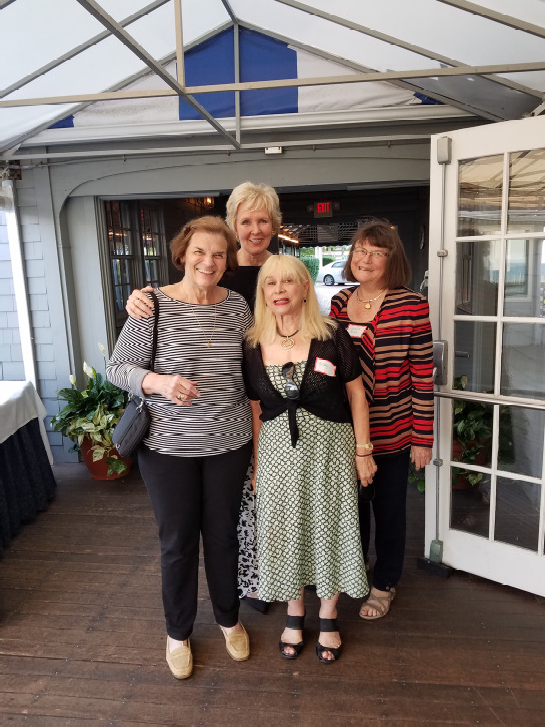 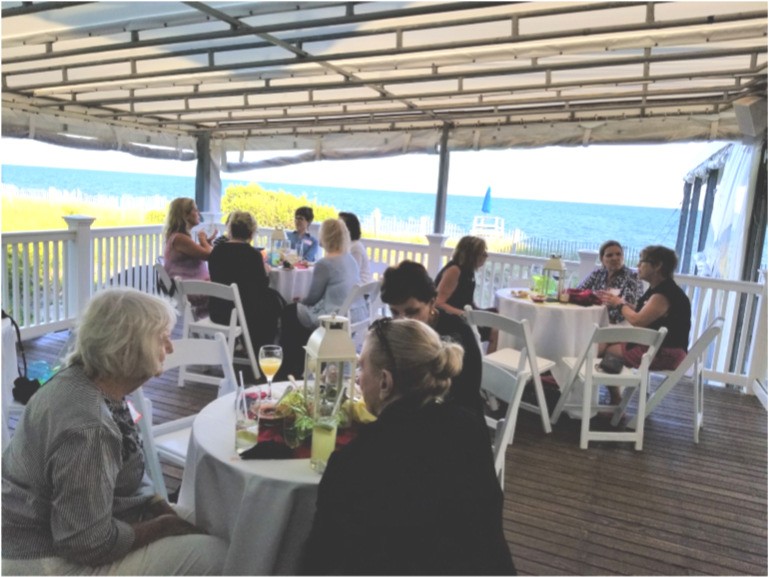 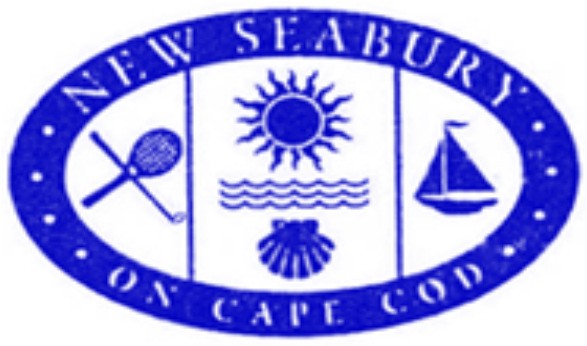 Women’s Club of New SeaburySeptember 2017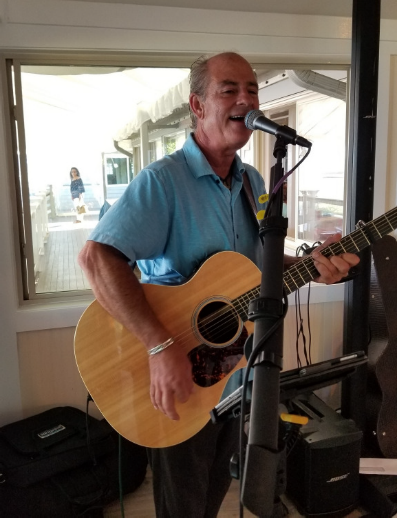 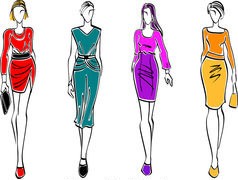 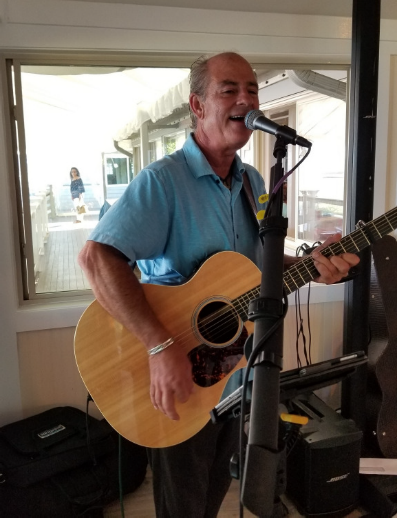 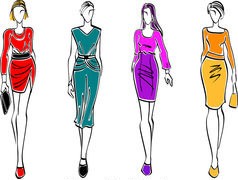 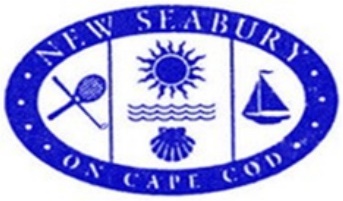 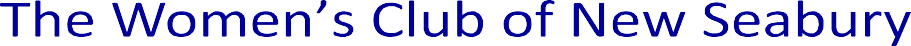 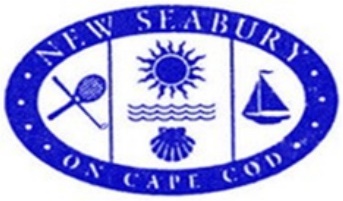 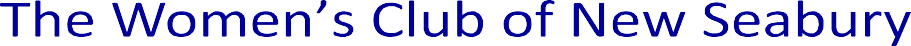 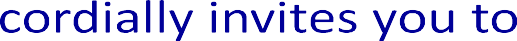 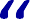 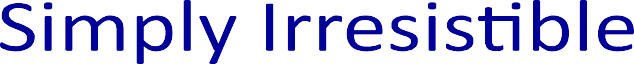 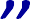 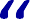 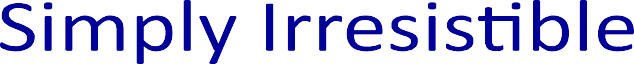 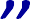 Our annual WCNS Fashion Show  and  Luncheon  will feature clothing from IRRESISTIBLES in Osterville. Their merchandise is a collection of women's cloth- ing, jewelry, and accessories. Today, there are 12 IRRESISTIBLES stores along the east coast. Soft piano music will be provided by Lee Donaise.From September 2016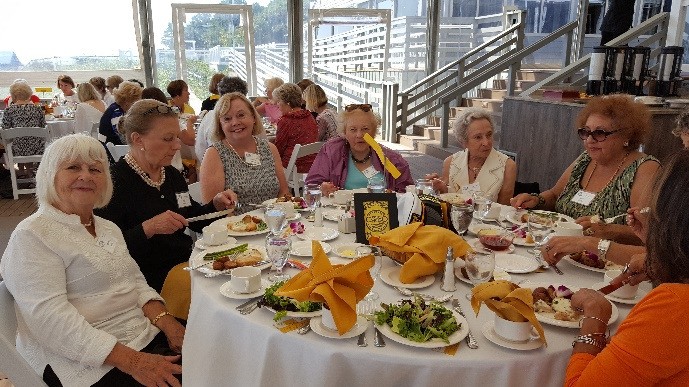 Join us.   Bring a friend!Wednesday, September 13, 2017at Popponesset InnCheck in begins at 11:30 AM. Luncheon served at Noon, Followed by Fashion Show- - - - - - - - - - - - - - - - - - - - - - - - - - - - - - - - - - - - - - - - - - - - - - - - - ———REPLY SLIP – Must be received by September 6Your name:	 		$25.00Your guest(s):	$25.00 ppPlease send this slip and your payment of $ 	(payable to WCNS) to WCNS, Post Oﬃce Box 906, Mashpee, MA 02649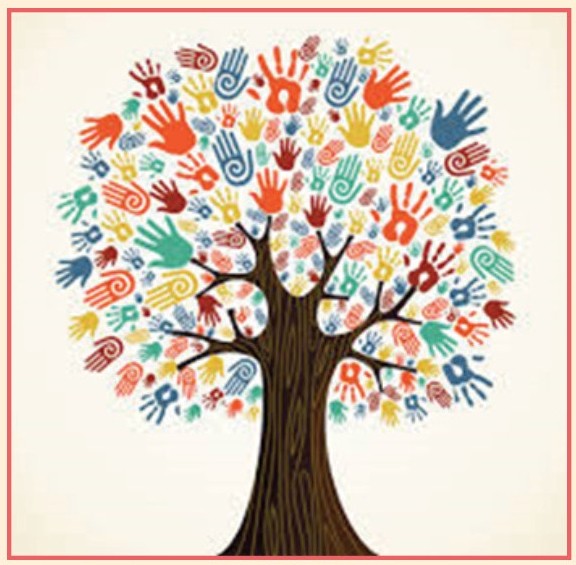  WOMEN’S CLUB OF NEW SEABURY                                             Cordially invites you to ''WE CARE'' GIVING FAIRto benefit Mashpee and Falmouth food pantries and shelters and the Mashpee Scholarship Foundation TrustWednesday, October 4, 2017The Club at New Seabury•   11:00 A.M.RAFFLES, CONTESTS & MORE!ALL ARE WELCOME!Reservations must be made for an individual or table of 10.Please send your name and payment ($30 per person) to:WCNS, PO Box 906, Mashpee, MA 02649by September 26 to confirm your reservation. Reservation Form is on the back of this invitation.“WE CARE” GIVING FAIR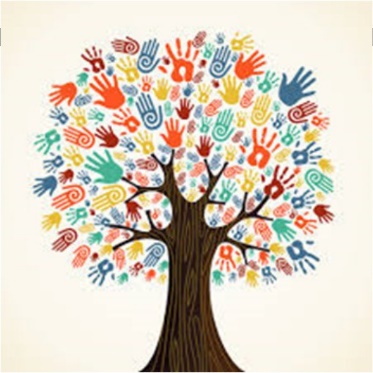 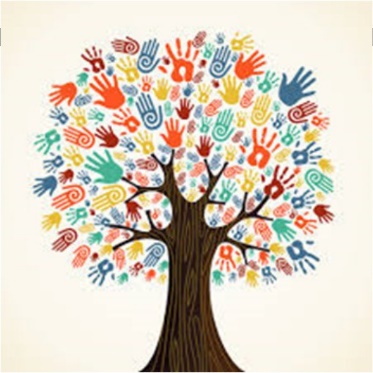 PLEASE NOTE: For the ﬁrst time, credit cards will be accepted at the Fair! MasterCard, Visa, or Discover cards. As always, checks and cash are also gladly accepted!New Seabury Women’s Club2017 “We Care”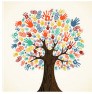 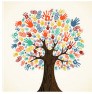 Giving Fair will feature the famous“Bakery Table”Share your culinary favorite: Anything cooked in a kitchen is welcome...savory or sweet, a few or many,fresh or preserved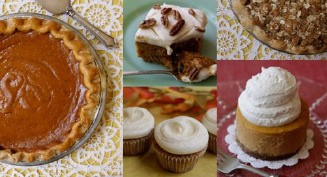 To add your treat to our table on Wednesday, October 4th Contact:  Carol Stenberg508-477-2187	carol@stenberg.com You cook. We will package and decorate!GIVING FAIR REQUESTS:A thoughtful way	to say thank you or get well or cheer up is with a small gift basket.So in that spirit, please donate a basket to the “WE CARE” Giving Fair. Something for the hostess or a gift for a friend, school teacher, or nurse.BE	CREATIVEPlease contactJanet Kinnally at 508-539-3974 or jkinnally@comcast.net with questions or to donate a basket.	She will pick up your donation or you can deliver it to her at your convenience.Ideas for baskets include: breakfast basket; bird watcher’s basket; book lovers basket; spa basket; fireside basket; movie time basket; golfer’s basket; baby basket; wine lovers basket; something’s cooking basket.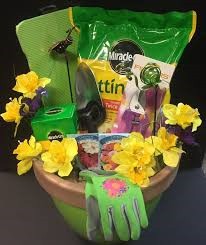 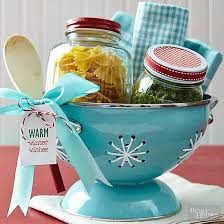 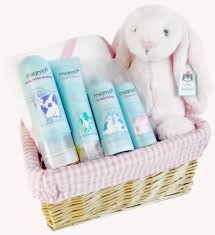 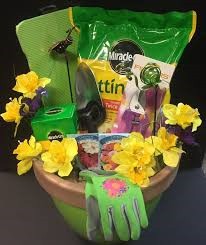 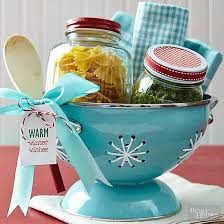 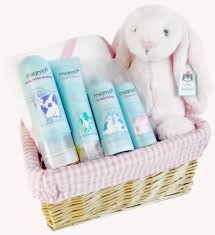 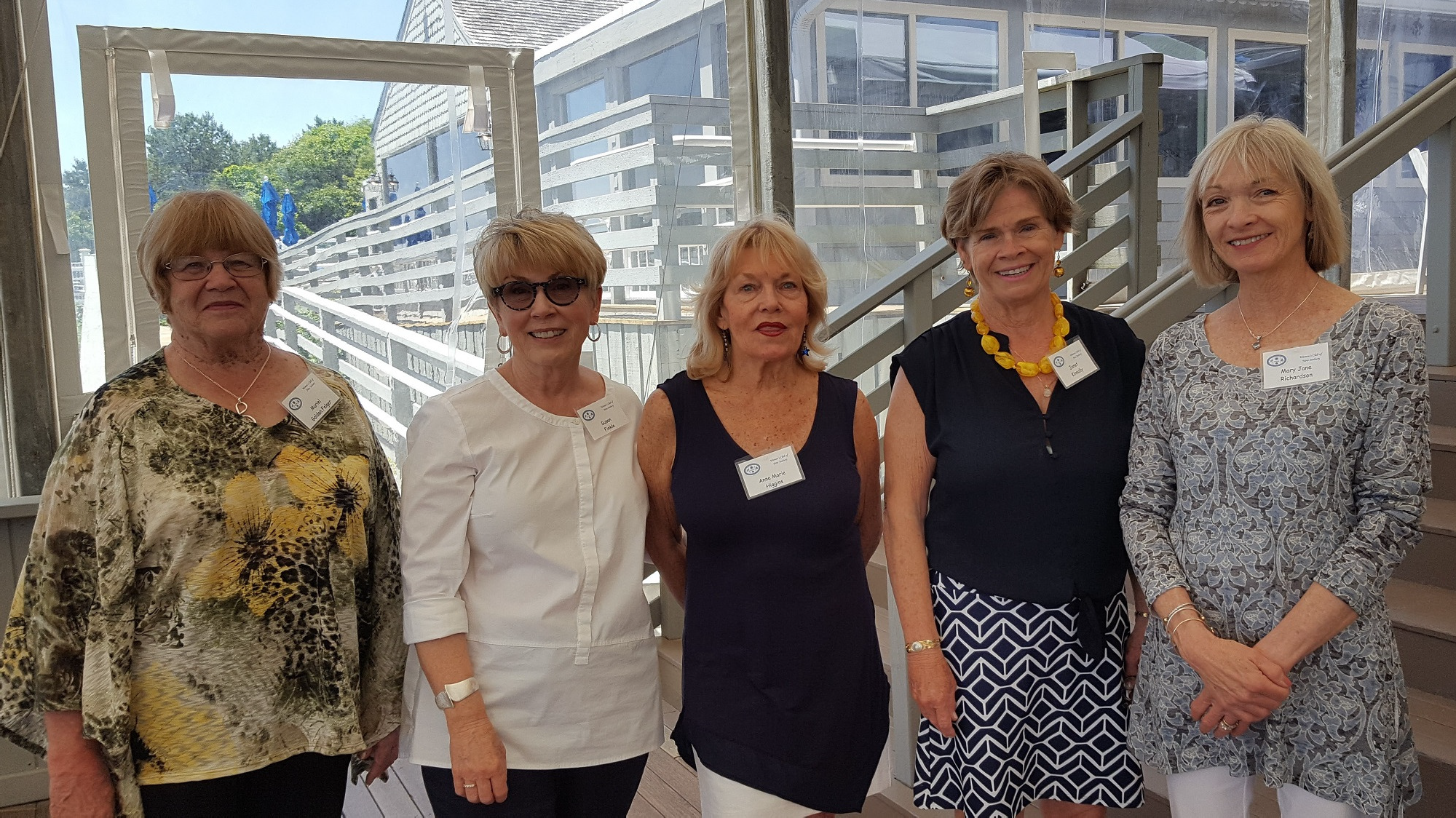 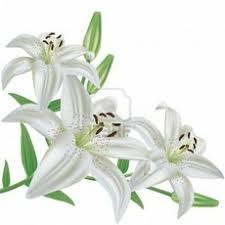 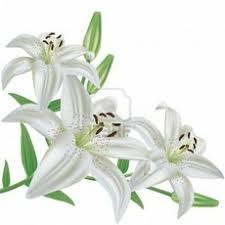 Website:	www.womensclubofnewseabury.com